Publicado en Castellón (España) el 06/04/2020 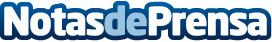 Docuten eSign, facilita el teletrabajo con la firma digital para Microsoft DynamicsEn este momento donde el teletrabajo está presente en muchas empresas, Docuten eSign permite realizar firmas legales y seguras directamente desde Dynamics 365 Business Central, Dynamics 365 Finance además de distintas versiones de Navision y AX; agilizando mucho la obtención de firmas en documentos que las requieran. Docuten eSign nace de la colaboración entre Innova Advanced Consulting y el especialista en especialista en firma digital DocutenDatos de contacto:Juan ContrerasPara más información contactar con docuten@innovaconsulting.es637 894 040Nota de prensa publicada en: https://www.notasdeprensa.es/docuten-esign-facilita-el-teletrabajo-con-la Categorias: Nacional Emprendedores E-Commerce Software Recursos humanos http://www.notasdeprensa.es